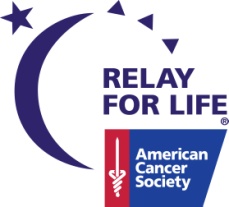 MEDIA ADVISORYMarch 20, 2014					             Contact: Ali FingerhutPhone: 618-580-1842Email: afinger@siue.eduRelay for Life: A college campus comes togetherSIUE is hosting its annual Relay for Life event, Friday, April 11 at 6 p.m., with more than 20 SIUE  student organizations coming together to raise funds to beat cancer. Students will celebrate survivors and remember loved ones that have lost the fight to cancer. Each team will have at least one member walking on the track at all times throughout the 12hour event to symbolize the fact that cancer never sleeps.  WHO:		SIUE student organizations WHAT:	               SIUE Relay for Life EventWHERE:	SIUE’s Korte Stadium                             3250 Bluff Road, Edwardsville, IL 62025                              Media parking available in Lot AWHEN:                6 p.m.  Friday, April 11 to 6 a.m. SaturdayPHOTO & INTERVIEW OPPORTUNITIES: Colleges Against Cancer will hold an interview Thursday, April 10 at 6 p.m. in the Goshen. The days of the event all medias are allowed to come and cover. Media wishing to attend the Relay event can secure a parking pass by calling Ali Fingerhut, Communication Specialist, at 618-580-1842.###